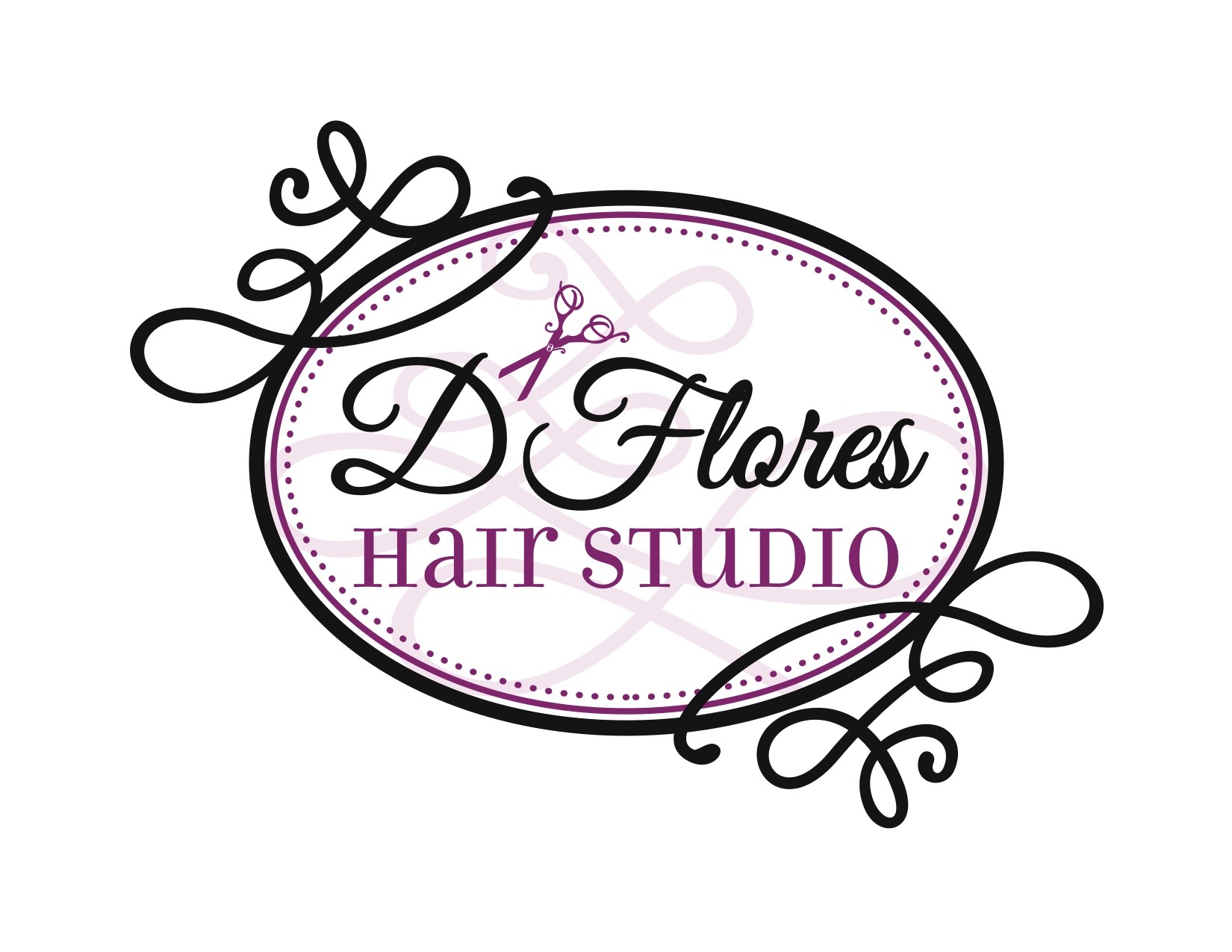 wedding contractthis contract stipulates that d’ flores hair studio will provide on-site services for the wedding of Name___________________________________ on ______________.Bridal information:Name: _____________________________________Address: ___________________________________Phone Numbers: _____________________________Number of women in the party # ________________Bridal hair cost $135Bridesmaid/mothers cost $85: # of girls ________Flower girl $40 (under 8): # of girls ________Bridal makeup cost $95Bridesmaids/mother makeup $85 (basic makeup) # of girls______ flower girl $35 (lip, cheeks, mascara only) # of girls ______Blow-dry only $50 / shampoo and blow-dry styling out $ 65 in house.Additional costs: Eyelash Strips 20$ # of lashes ________Brides trial up do and brides photo shoot up-do will incur the same cost of $135 for each event. This is due to the same amount of time and services provided. Unless the bride has both trial up do and photo shoot on the same day. Additional fee of $15 dollars will also be applied for extra thick or long hair.D’ Flores hair studio team will arrive at _____________ to the following location: _______________________________________________________________________Location                    							DateA deposit of $200 will be required to reserve your appointment on the schedule and applied to the services at time of event. If your appointment is canceled 30 days or less prior to the date, the deposit will not be refundable. A travel fee of $80 will be added for all on-site jobs.  Location exceeding an hour away are subjected to an additional fee of $40. Any necessary valet parking fee will be paid as well by bride. 	Bride Signature 								Date D’ Flores Hair Studio Technician						Date